Verbreitung von Früchten und SamenDiese Fotografien von Th. Nickl stehen frei zur Verfügung für schulische Zwecke unter Angabe der Quelle. Die Bilder sind groß genug für die Projektion (kopieren und z. B. in Multimedia einfügen).Windverbreitung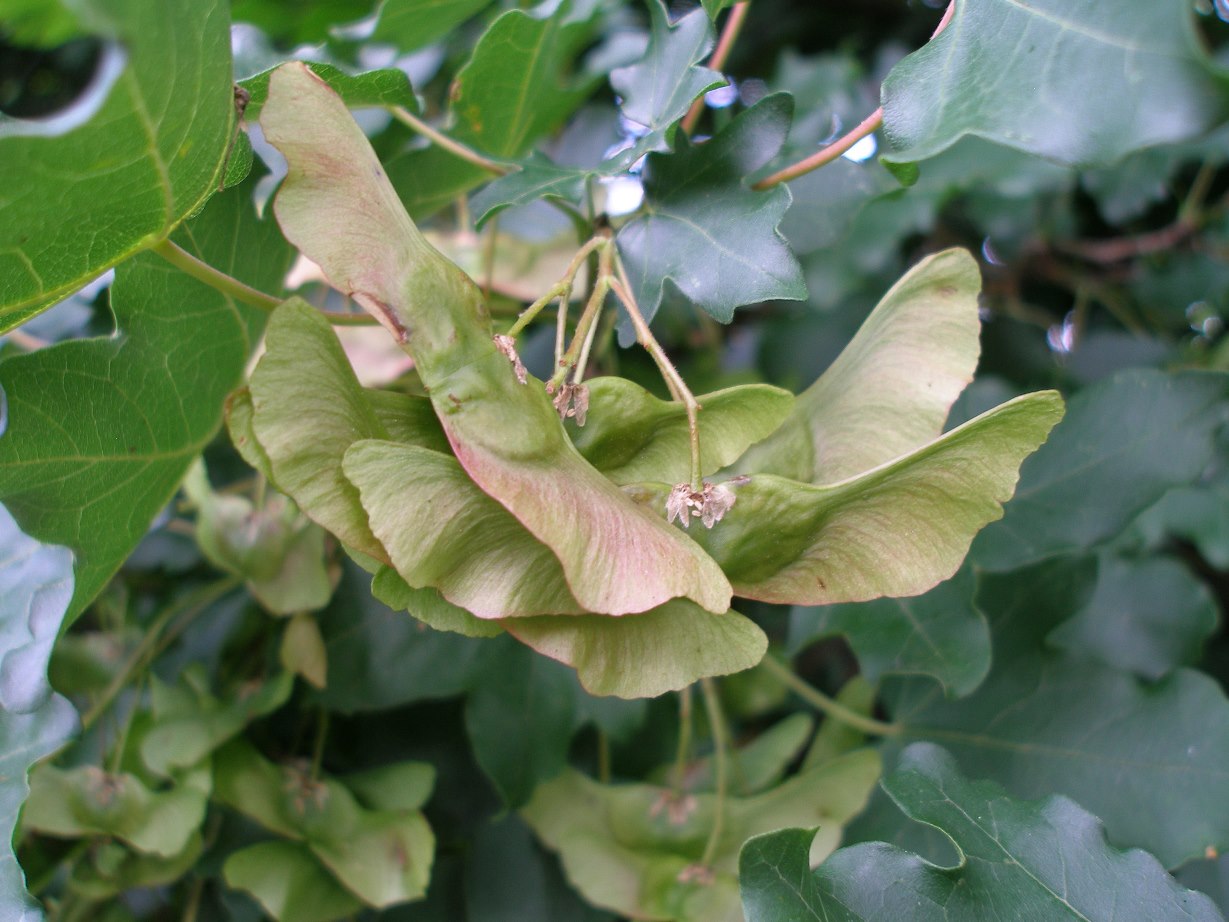 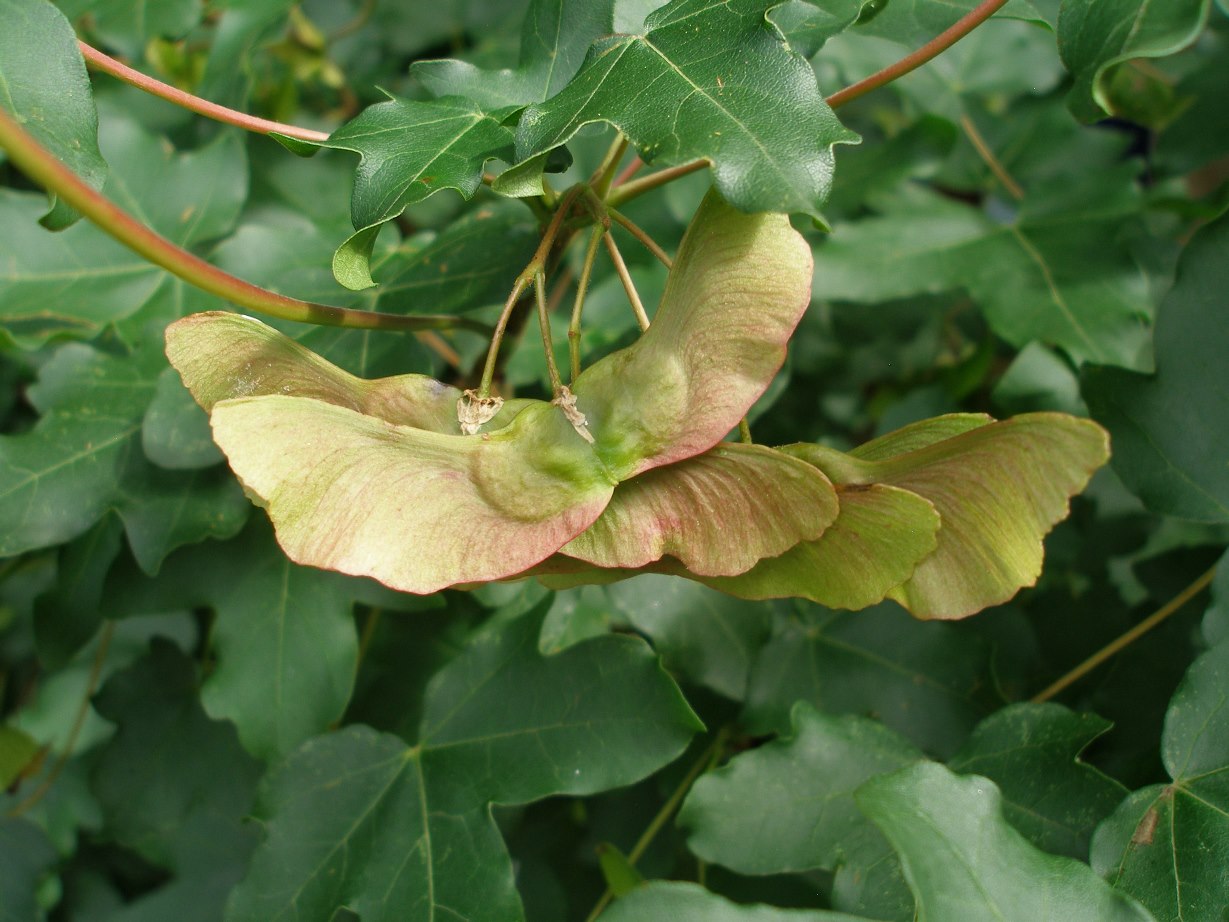 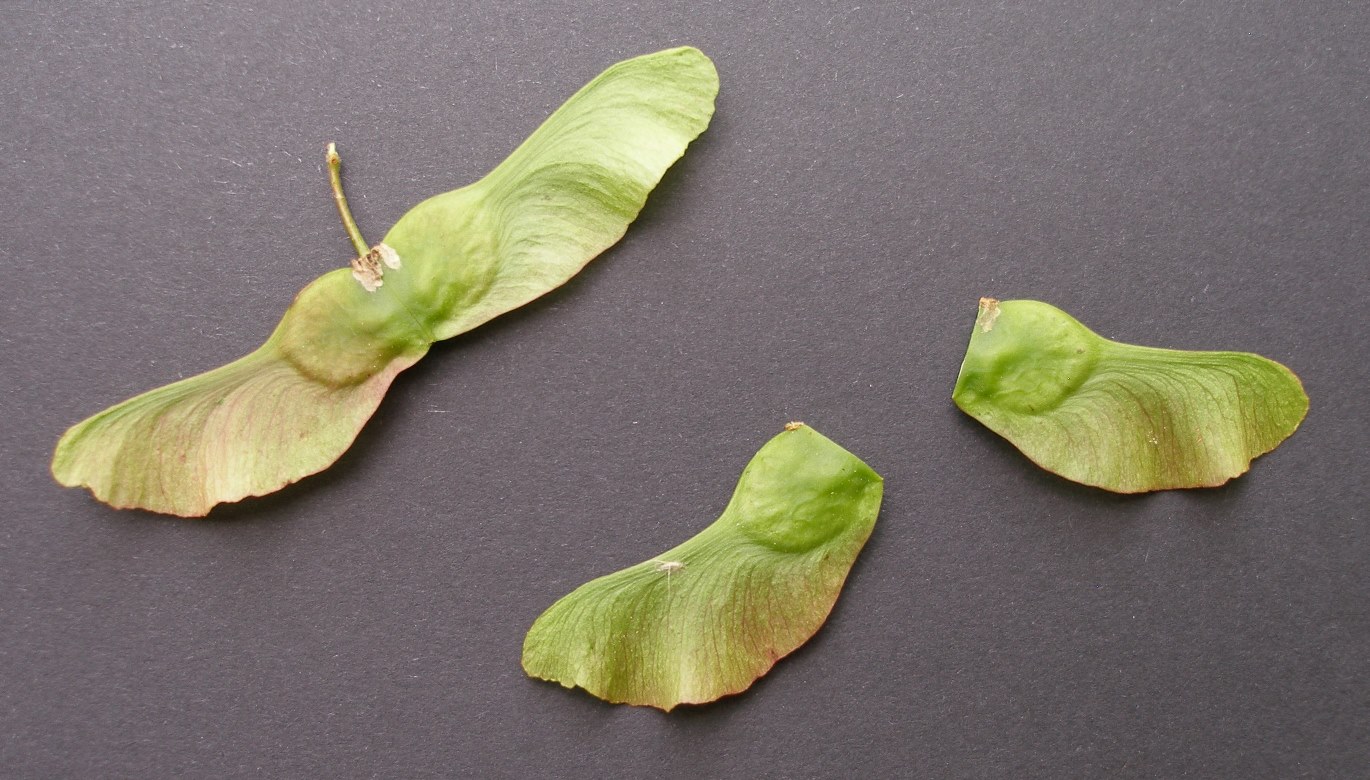 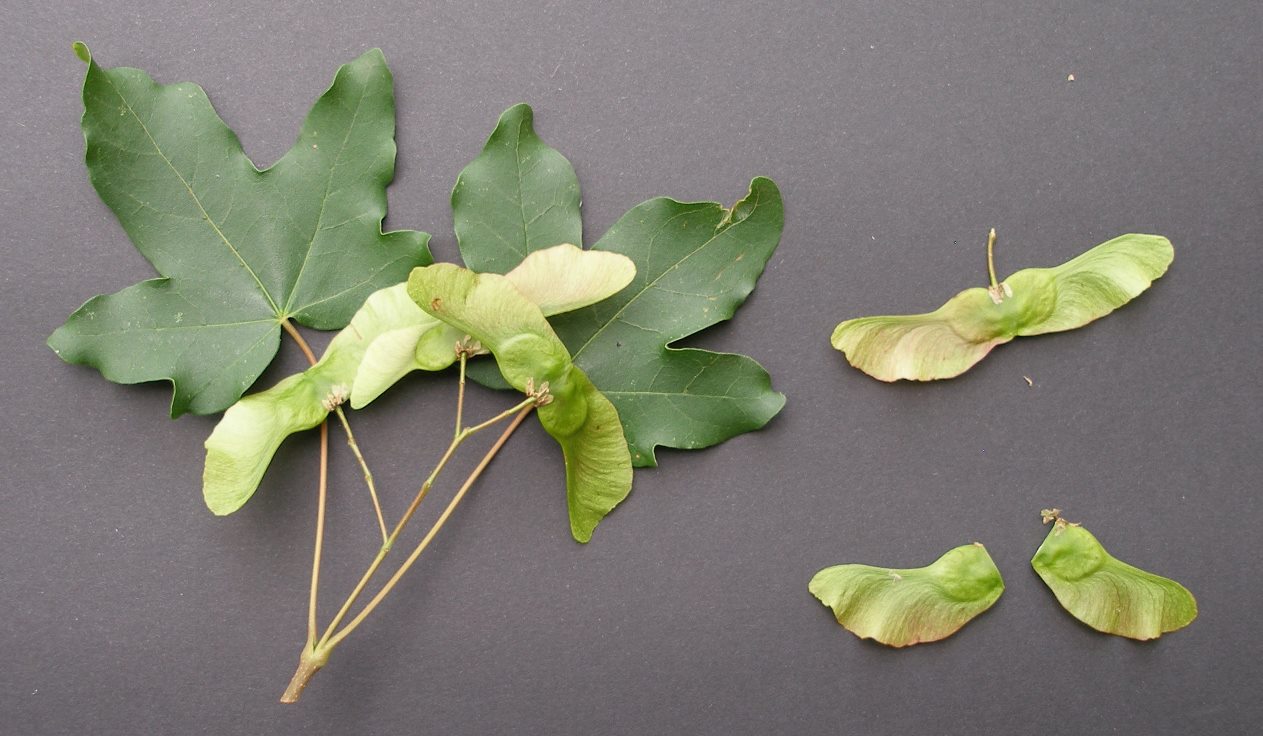 Der Feldahorn (Acer campestre)Flugfrüchte in situ am Baum bzw. einzeln (Aufnahmen: Anfang Juni)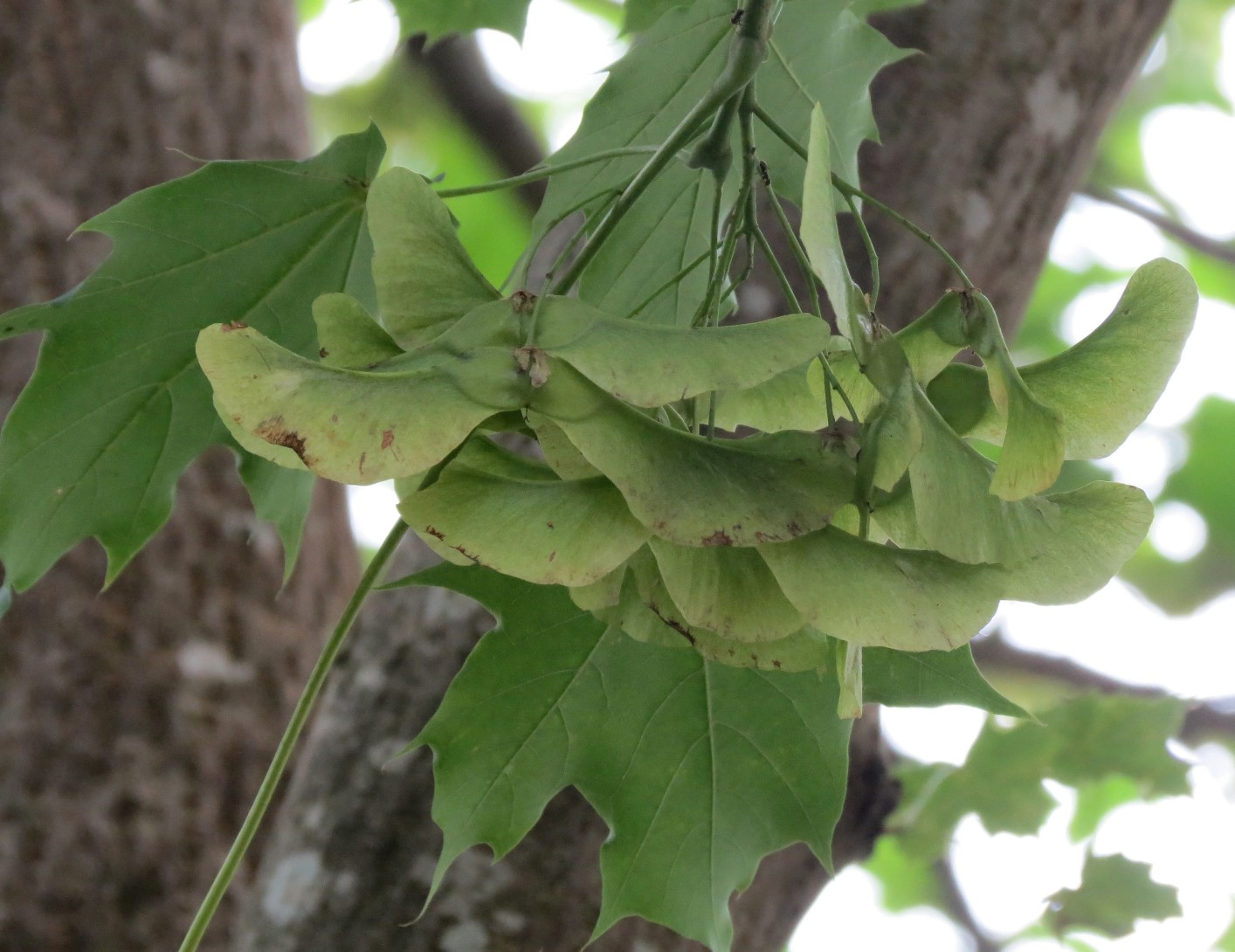 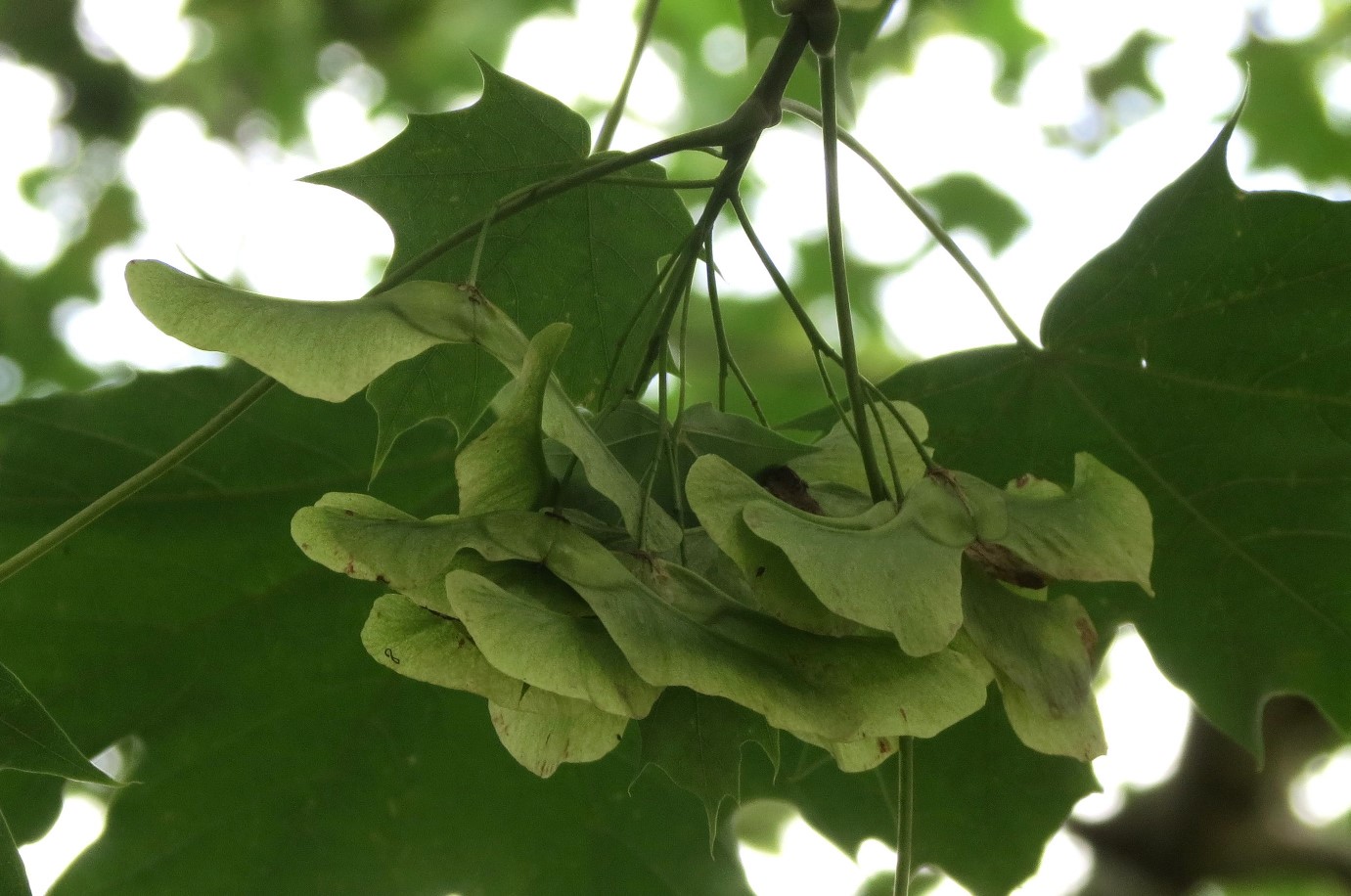 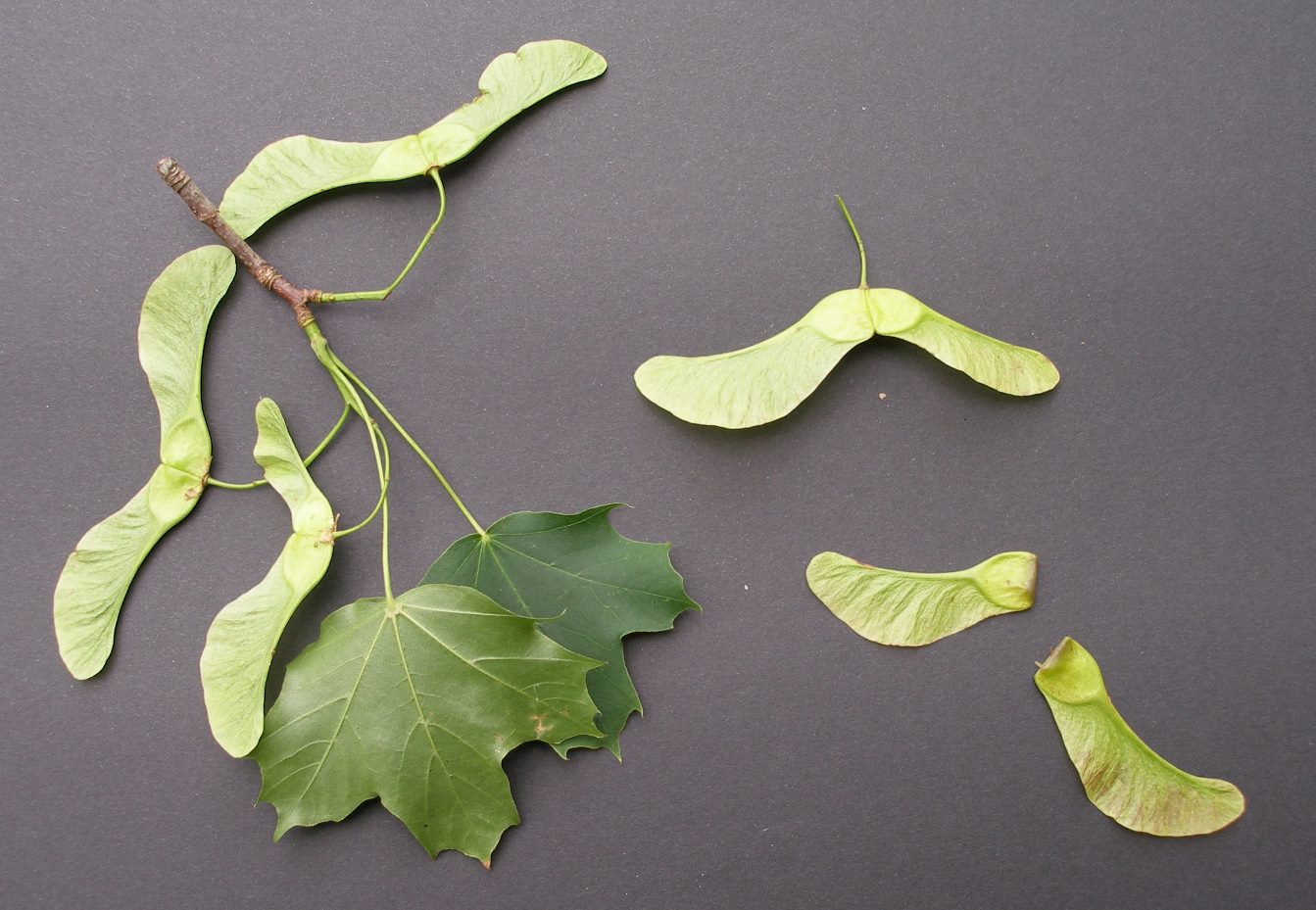 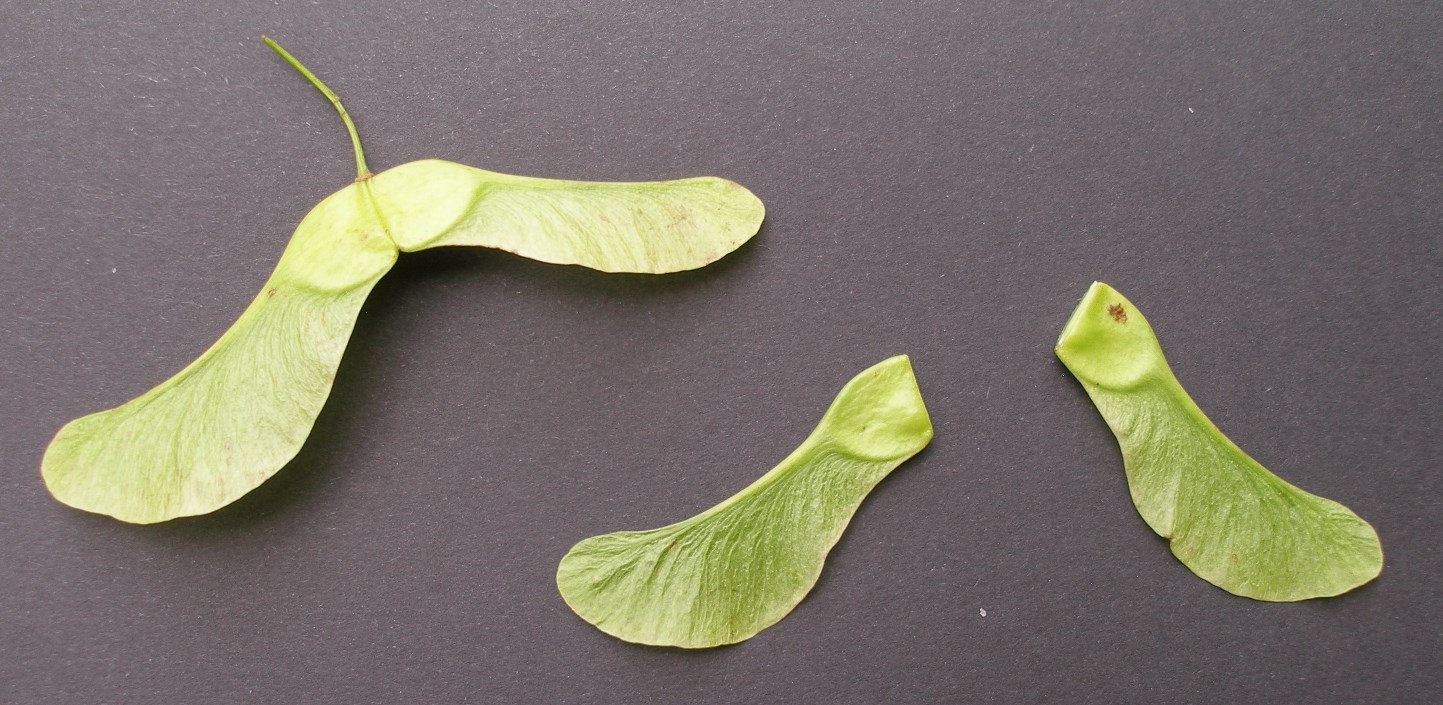 Der Spitzahorn (Acer plananoides)Flugfrüchte in situ am Baum bzw. einzeln (Aufnahmen: Anfang Juni)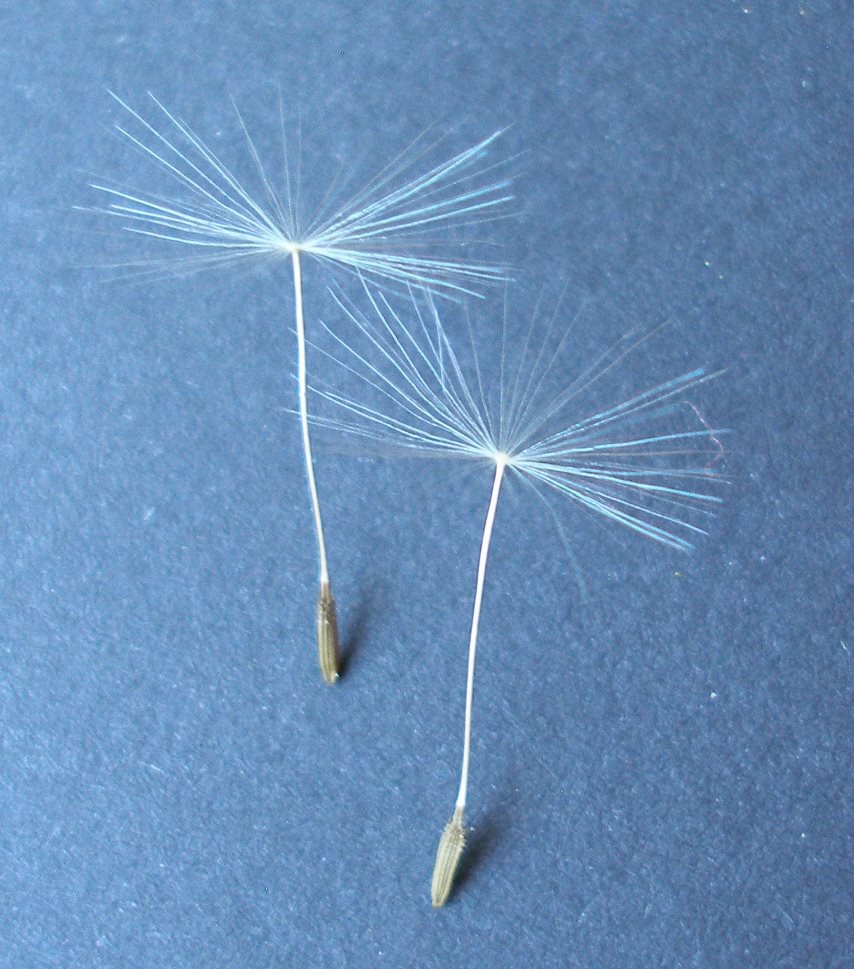 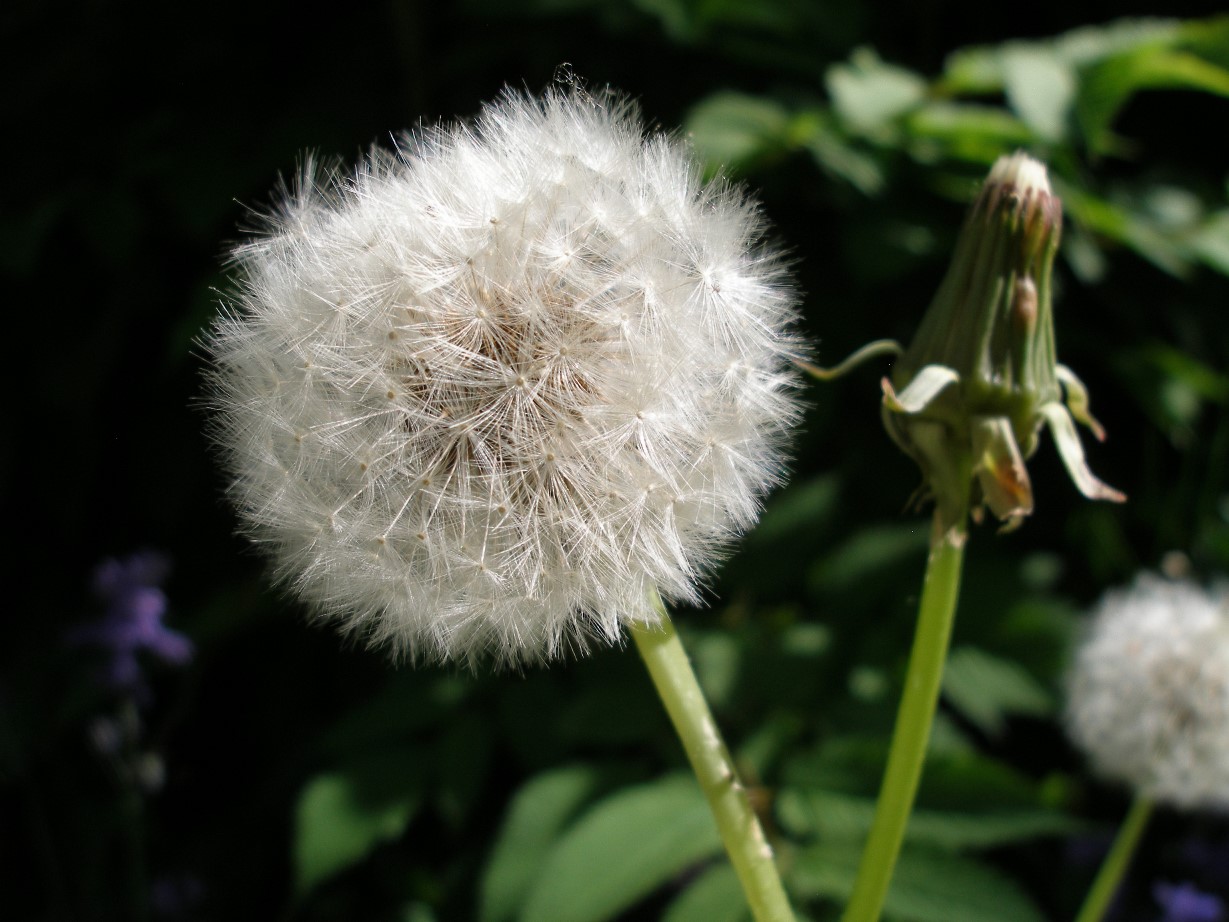 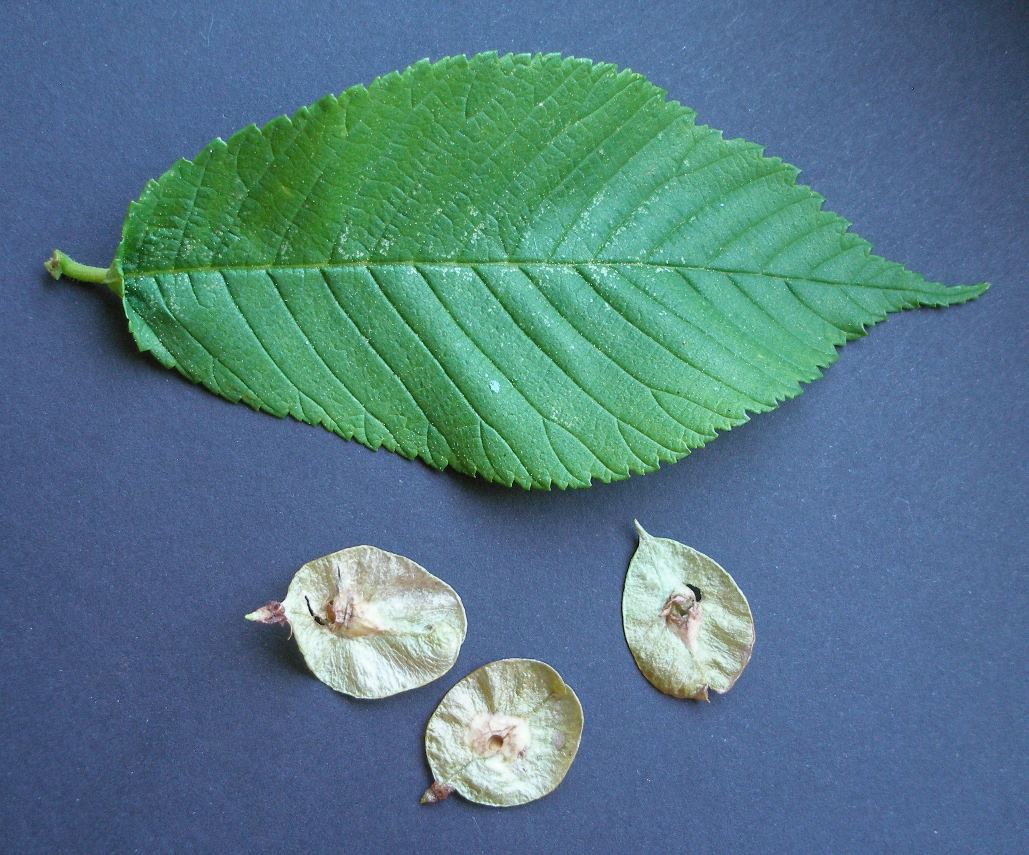 											Löwenzahn (Taraxacum)											Schirmchenfrüchte (Mai)TierverbreitungIch verzichte hier auf Abbildungen essbarer Früchte, die leicht zu bekommen sind.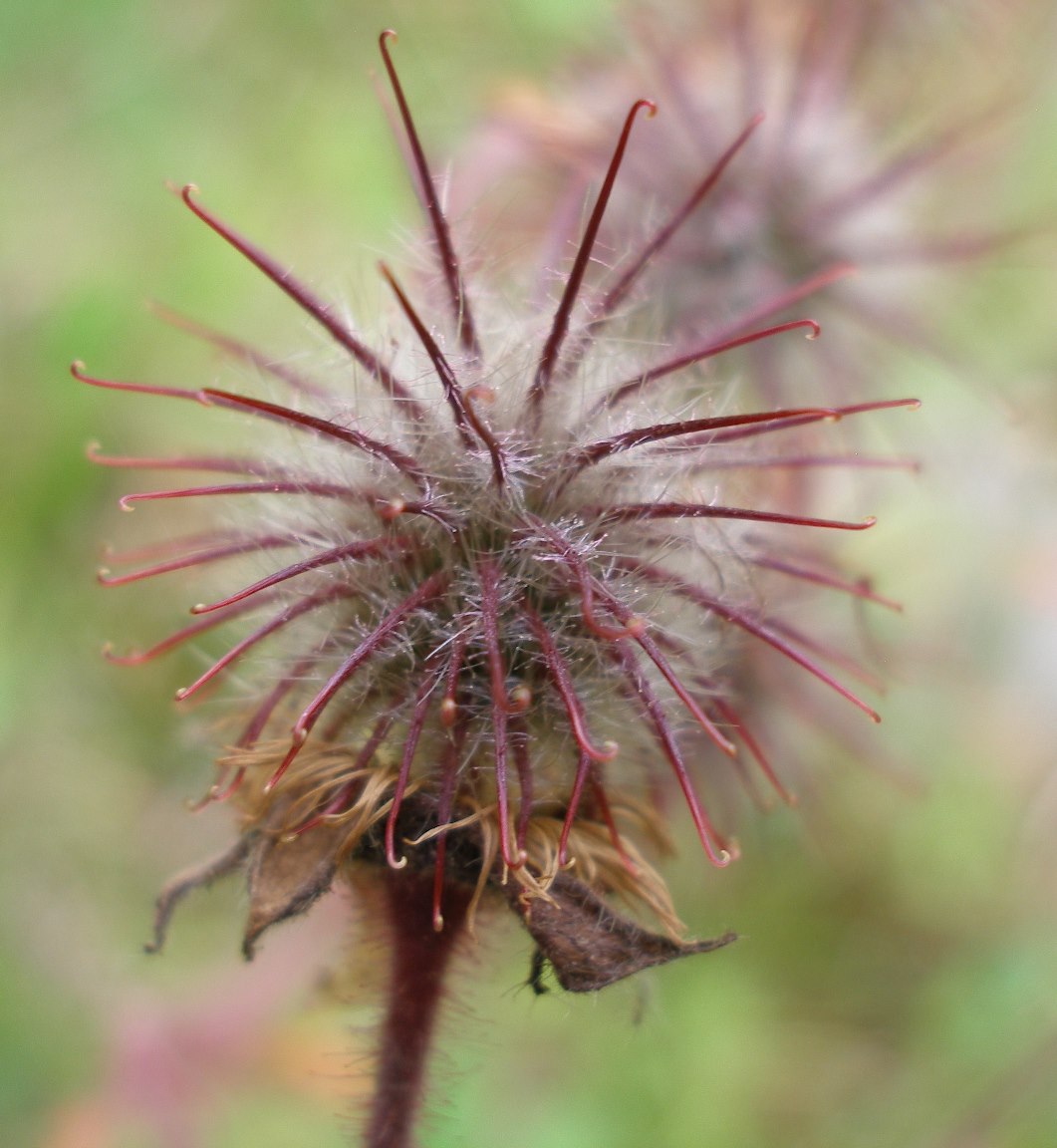 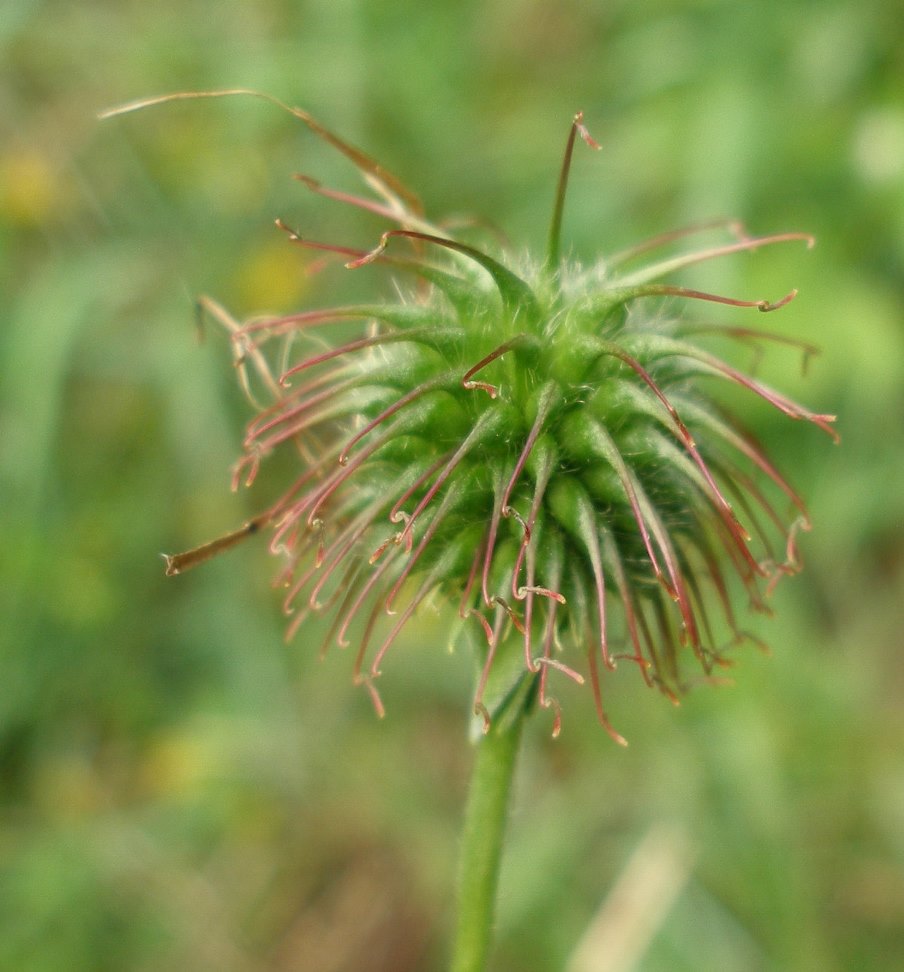 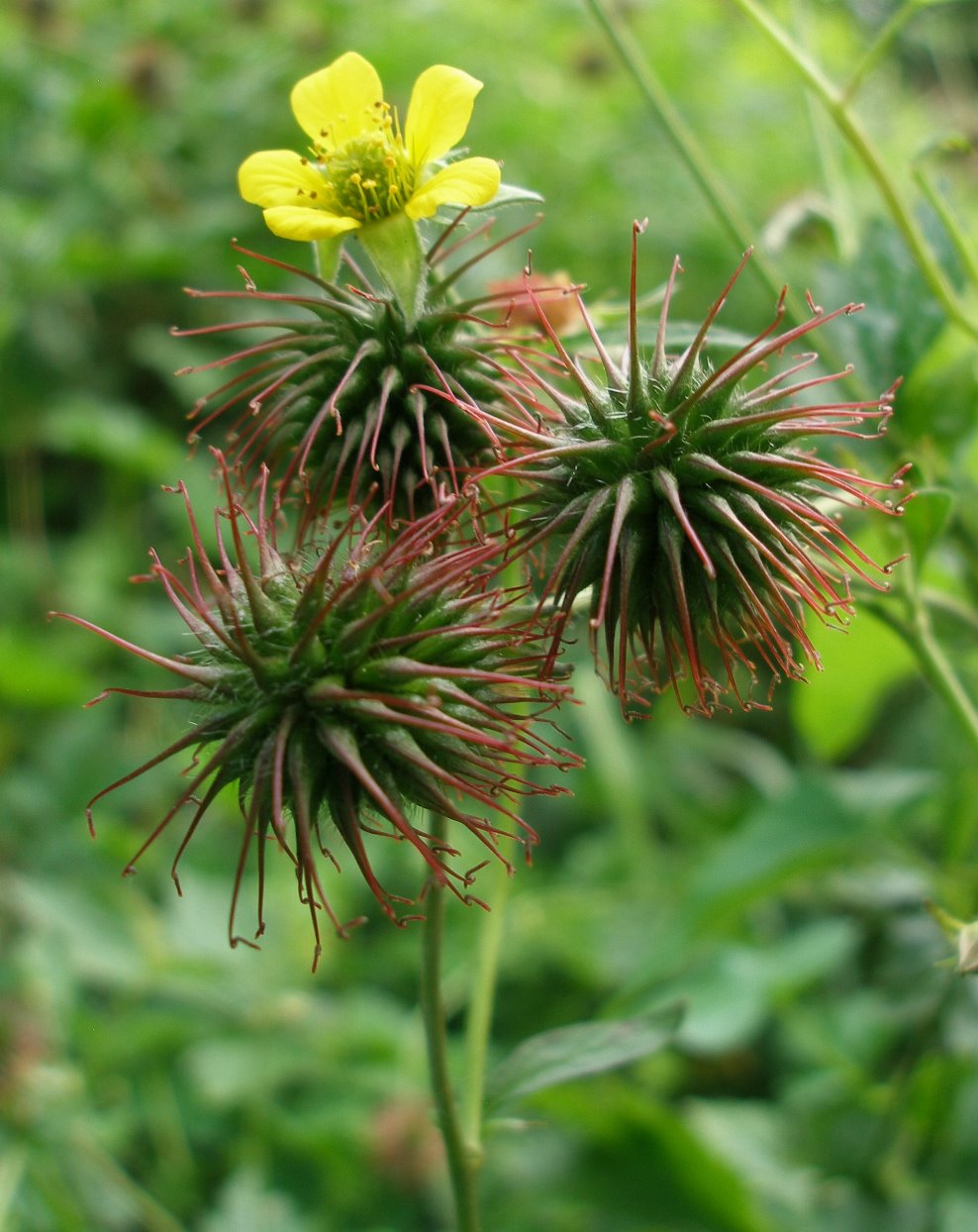 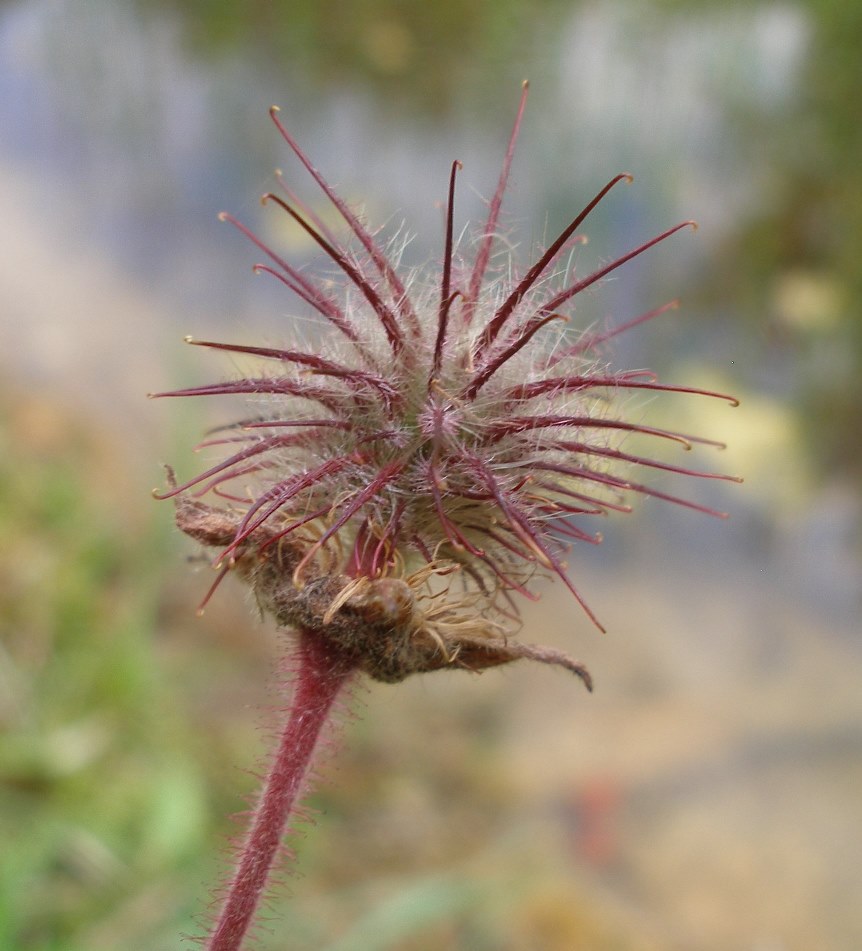 Nickl, Juni 2018